   БОЙОРОК                                                                                   РАСПОРЯЖЕНИЕ«10» апрель  2014  й.                   № 13 р                    «10»  апреля  2014 гО назначении ответственных лиц за ведение воинского учета в   администрации Сельского поселенияСтаротумбагушевский сельсовет  Ведение первичного  воинского учета возложить на следующих лиц:Атнагузину Олесю Исламгалеевну – управляющий делами администрации сельского поселения Минлигареева Рудольфа Миргасимовича – специалист 1 категории.Настоящее распоряжение считать действующим с 01 января 2014 года.С оплатой труда – 0,2 тарифной  ставки. Глава   сельского поселенияСтаротумбагушевского сельсовета               	             И.Х Бадамшин                        БАШҚОРТОСТАН РЕСПУБЛИКАҺЫ                      ШАРАН РАЙОНЫ МУНИЦИПАЛЬ РАЙОНЫ                           ИСКЕ ТОМБАҒОШ АУЫЛ СОВЕТЫ                        АУЫЛ БИЛӘМӘҺЕ ХАКИМИӘТЕ           Иске Томбағош ауылы, тел.(34769) 2-47-19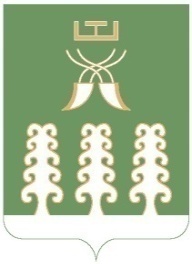                     РЕСПУБЛИКА БАШКОРТОСТАН        МУНИЦИПАЛЬНЫЙ РАЙОН ШАРАНСКИЙ РАЙОН          АДМИНИСТРАЦИЯ  СЕЛЬСКОГО ПОСЕЛЕНИЯ              СТАРОТУМБАГУШЕВСКИЙ СЕЛЬСОВЕТ с. Старотумбагушево, тел.(34769) 2-47-19